                                                 Jehofasolape Olaniyan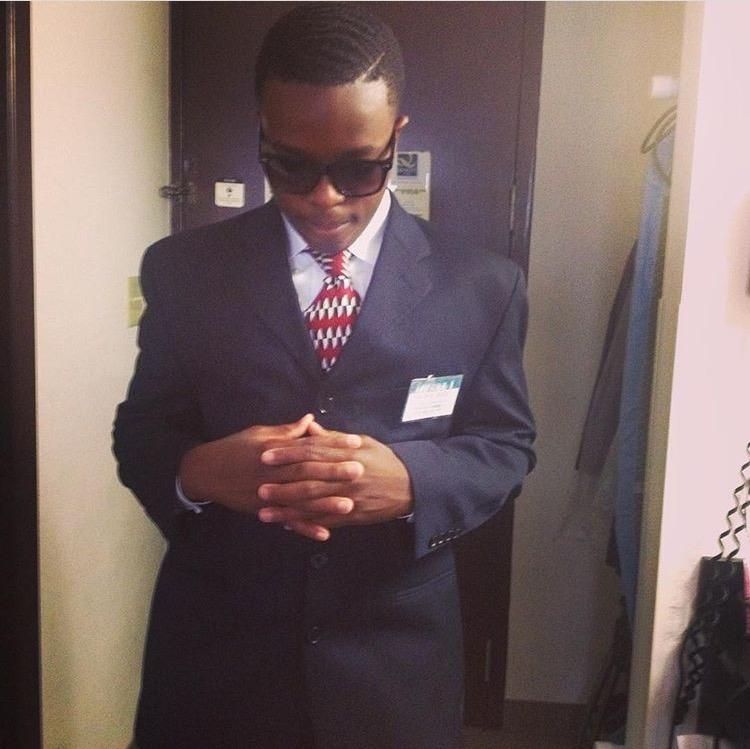 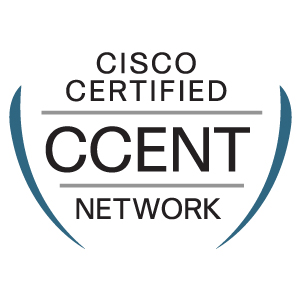 5006 70th ave									      (202) 394-5968Hyattsville, MD 20784					 solapeolaniyan5006@gmail.com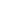 Objective	Be able to engage in Cyber Security and Major in Computer Science. My main goal in life is to be able to help people with computer problems and be able to render my assistance to them.Education		Laurel High School (2015-Present)			Laurel, MDCCENT Certified					(2016)Honors/Awards	High School Honor Roll				(2013-2016) 
			Futurist Scholarship ($32,000)			(2016)Accepted in Cisco Academy 				(2016)CPR Certified						(2015) Clubs 		IT Club 						(2015-2016)			Brothers Basketball League				(2014-Present)	Personal Skills	• Effective time management• Ability to be organized and to meet deadlines• Very courteous and polite with customers• Excellent verbal and communication skills• Proficient on working with LANS, VLANS, SWITCHES, and ROUTERS	• Advanced in Microsoft Word, Excel, and PowerPoint  Volunteer Experience			PG Student-Built House Project 			(2016-2017)Installed Ethernet Cabling at a home“Keypad and Motion Detectors” Work Experience	Intern at Aurotech Corp				(August 2016-present)  InterestsHelping People TravelingPlaying SportsWorking on ComputersMaking New FriendsReferences		 Available upon request  
            		